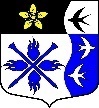 ЛЕНИНГРАДСКАЯ ОБЛАСТЬЛУЖСКИЙ МУНИЦИПАЛЬНЫЙ РАЙОНАДМИНИСТРАЦИЯ ТОРКОВИЧСКОГО СЕЛЬСКОГО ПОСЕЛЕНИЯПОСТАНОВЛЕНИЕ14 января 2021 года							№ 3Руководствуясь статьей 33 Федерального закона от 06.10.2003                              № 131-ФЗ «Об общих принципах организации местного самоуправления в Российской Федерации», постановлением Правительства Российской Федерации 10.02.2017 № 169 «Об утверждении Правил предоставления и распределения субсидий из федерального бюджета бюджетам субъектов Российской Федерации на поддержку государственных программ субъектов Российской Федерации и муниципальных программ формирования современной городской среды» (с изменениями и дополнениями), положениями приоритетного проекта «Формирование комфортной городской среды», утвержденного президиумом Совета при Президенте Российской Федерации по стратегическому развитию и приоритетным проектам (протокол от 21.11.2016 № 10), с целью участия населения в осуществлении местного самоуправления, администрация Торковичского сельского поселенияп о с т а н о в л я е т:Утвердить Порядок организации и проведения процедуры рейтингового голосования по проектам благоустройства общественных территорий Торковичского сельского поселения, подлежащих благоустройству в первоочередном порядке в рамках муниципальной программы «Формирование комфортной городской среды на территории Торковичского сельского поселения на 2018-2024 годы» (приложение 1).Утвердить форму итогового протокола счетной комиссии о результатах рейтингового голосования по проектам благоустройства общественных территорий Торковичского сельского поселения, подлежащих благоустройству в первоочередном порядке (приложение 2)Утвердить форму итогового протокола об итогах голосования по общественным территориям Торковичского сельского поселения, подлежащих благоустройству в первоочередном порядке (приложение 3)Постановление главы администрации от 08 февраля 2019 года № 11 признать утратившим силу.Контроль за исполнением постановления возложить на заместителя главы администрации Торковичского сельского поселения Ларионова Д.В.Настоящее постановление вступает в силу со дня официального обнародования. Глава администрацииТорковичского сельского поселения	                     Иванова Е.В.Приложение 1УТВЕРЖДЕНОпостановлением администрации Торковичского сельского поселения от 14.01.2021г. № 3ПОРЯДОК организации и проведения процедуры рейтингового голосования по проектам благоустройства общественных территорий Торковичского сельского поселения, подлежащих благоустройству в первоочередном порядке в рамках муниципальной программы «Формирование комфортной городской среды на территории  Торковичского сельского поселения на 2018-2024 годы» 1. Рейтинговое голосование по проектам благоустройства общественных территорий, подлежащих благоустройству в рамках муниципальной программы «Формирование комфортной городской среды на территории  Торковичского сельского поселения на 2018-2024 годы» (далее - Голосование), проводится в целях определения общественных территорий, подлежащих благоустройству на территории Ленинградской области в первоочередном порядке.2. Голосование проводится через 5 дней, начиная с даты размещения на официальном сайте администрации Торковичского сельского поселения в информационно-телекоммуникационной сети Интернет проектов благоустройства общественных территорий Торковичского сельского поселения, отобранных для голосования. 2.1. Администрация Торковичского сельского поселения обеспечивает: размещение в информационно-телекоммуникационной сети «Интернет» муниципальной программы и иные материалы по вопросам формирования комфортной городской среды, которые выносятся на общественное обсуждение и результаты этих обсуждений;возможность направления гражданами своих предложений в электронной форме;проведение голосования по отбору общественных территорий , подлежащих благоустройству в рамках реализации муниципальной программы, в электронной форме в информационно-телекоммуникационной сети «Интнрнет»3. Основной формой проведения рейтингового голосования по проекта благоустройства общественных территорий, подлежащих благоустройству в первоочередном порядке является голосование с использованием единой цифровой платформы для голосования, размещенной на сайте https://sreda47.ru/.Кроме того, голосование может проводиться путем открытого голосования в здании администрации Торковичского сельского поселения, объектах культуры, досуга, бытового обслуживания, на территории учебных заведений, в соответствии с решением о назначении голосования (п. 5 настоящего порядка).Решение о назначении голосования подлежит опубликованию на официальном сайте администрации Торковичского сельского поселения в информационно-телекоммуникационной сети Интернет не менее чем за 5 дней до дня начала его проведения. При опубликовании решения о назначении голосования указываются:-дата и время проведения голосования;-перечень общественных территорий, представленных на голосование;-порядок определения победителя по итогам голосования;-содержит адреса пунктов проведения голосования (в случае проведения открытого голосования); -иные сведения, необходимые для проведения голосования.Осуществление проведения голосования возлагается на общественную комиссию, создаваемую в соответствии с Постановлением Правительства Российской Федерации от 10 февраля 2017 года № 169 по оценке предложений заинтересованных лиц для включения дворовых и общественных территорий в муниципальную программу «Формирование комфортной городской среды на территории Торковичского сельского поселения на 2018-2024 годы» (Далее- Комиссия). Информация о составе Комиссии, протоколов и графиков заседаний, размещается в информационно-телекоммуникационной сети «Интернет»7. В функции Комиссии входит:-при необходимости, обеспечение изготовления документов для проведения голосования (карточки для голосования, опросные листы и другие формы голосования);-при необходимости, формирование территориальных счетных комиссий и оборудование пунктов голосования;-рассмотрение обращения граждан по вопросам, связанным с проведением голосования;-осуществление иных полномочий, определенных настоящим Порядком.В случае открытого голосования Комиссия может составлять список граждан, пришедших на пункт голосования (счетный участок) (далее - список).В список включаются граждане Российской Федерации, достигшие 14-летнего возраста и имеющие место жительство на территории Торковичского сельского поселения (далее - участник голосования). В списке рекомендуется указывать фамилию, имя и отчество (последнее - при наличии) участника голосования.Форма списка утверждается муниципальным правовым актом. В списке в том числе может быть предусмотрена графа для проставления участником голосования подписи за полученную им карточку для голосования.Граждане и организации вправе самостоятельно проводить агитацию в поддержку общественной территории, определяя ее содержание, формы и методы, в том числе с учетом рекомендаций органов местного самоуправления.Агитационный период начинается со дня опубликования решения о назначении голосования на официальном сайте администрации Торковичского сельского поселения в информационно-телекоммуникационной сети Интернет.12. Подсчет голосов участников голосования осуществляется открыто и гласно и начинается сразу после окончания времени голосования.Победившей считается общественная территория, получившая наибольшее количество голосов участников голосования. При равенстве количества голосов, отданных участниками голосования за два или несколько проектов благоустройства общественной территории, приоритет отдается проекту общественной территории, заявка на включение которого в голосование поступила раньше.13. Жалобы, обращения, связанные с проведением голосования, рассматриваются Комиссией в течение 30 дней - в период подготовки к голосованию, а в день голосования - непосредственно в день обращения. В случае если жалоба поступила после проведения дня голосования, она подлежит рассмотрению в течение 30 дней с момента поступления. По итогам рассмотрения жалобы, обращения заявителю направляется ответ в письменной форме за подписью председателя Комиссии.14. Установление итогов голосования производится Комиссией с учетом протоколов территориальных счетных комиссий (если они создаются) и оформляется итоговым протоколом.15. Установление итогов голосования Комиссией производится не позднее чем через три дня со дня проведения голосования.16. После оформления итогов голосования председатель Комиссии представляет главе администрации Торковичского сельского поселения итоговый протокол результатов голосования.17. Итоговый протокол Комиссии печатается на листах формата A4. Каждый лист итогового протокола должен быть пронумерован, подписан всеми присутствовавшими при установлении итогов голосования членами Комиссии, заверен печатью администрации Торковичского сельского поселения и содержать дату и время подписания протокола.Итоговый протокол Комиссии составляется в двух экземплярах. Время подписания протокола, указанное на каждом листе, должно быть одинаковым. Списки, использованные документы для голосования и протоколы территориальных счетных комиссий для голосования передаются на ответственное хранение в администрацию Торковичского сельского поселения.18. Сведения об итогах голосования подлежат официальному опубликованию на официальном сайте администрации Торковичского сельского поселения в информационно-телекоммуникационной сети "Интернет".19. Документация, связанная с проведением голосования, в том числе списки, протоколы территориальных счетных комиссий, итоговый протокол, в течение одного года хранится в администрации Торковичского сельского поселения, а затем уничтожается. Списки хранятся в сейфе либо ином специально приспособленном для хранения документов месте, исключающем доступ к ним посторонних лиц.Приложение 2УТВЕРЖДЕНОпостановлением администрации Торковичского сельского поселения  от 14.01.2021г. № 3примерная формаИТОГОВЫЙ ПРОТОКОЛТЕРРИТОРИАЛЬНОЙ СЧЕТНОЙ КОМИССИИ N ____О РЕЗУЛЬТАТАХ РЕЙТИНГОВОГО ГОЛОСОВАНИЯ ПО ПРОЕКТАМБЛАГОУСТРОЙСТВА ОБЩЕСТВЕННЫХ ТЕРРИТОРИЙТОРКОВИЧСКОГО СЕЛЬСКОГО ПОСЕЛЕНИЯ,ПОДЛЕЖАЩИХ БЛАГОУСТРОЙСТВУ В ПЕРВООЧЕРЕДНОМ ПОРЯДКЕЭкземпляр N1. Число граждан, принявших участие в голосовании ____2. Число граждан, внесенных в список голосования на момент окончания голосования ____3. Число документов для голосования, выданных в день голосования территориальной счетной комиссией гражданам ____4. Число заполненных документов для голосования, полученных членами территориальной счетной комиссии ____Приложение 3УТВЕРЖДЕНОпостановлением администрации Торковичского сельского поселения от 14.01.2021г. № 3примерная формаИТОГОВЫЙ ПРОТОКОЛО РЕЗУЛЬТАТАХ РЕЙТИНГОВОГО ГОЛОСОВАНИЯ ПО ПРОЕКТАМ БЛАГОУСТРОЙСТВАОБЩЕСТВЕННЫХ ТЕРРИТОРИЙ ТОРКОВИЧСКОГО СЕЛЬСКОГО ПОСЕЛЕНИЯ,ПОДЛЕЖАЩИХ БЛАГОУСТРОЙСТВУ В ПЕРВООЧЕРЕДНОМ ПОРЯДКЕЭкземпляр N ____1. Число граждан, принявших участие в голосовании (заполняется на основании данных муниципальной общественной комиссии или территориальных счетных комиссий, если они создавались) _____2. Число граждан, внесенных в списки голосования на момент окончания голосования (заполняется на основании данных муниципальной общественной комиссии или территориальных счетных комиссий, если они создавались) _____3. Число документов для голосования, выданных гражданам в день голосования (заполняется на основании данных муниципальной общественной комиссии или территориальных счетных комиссий, если они создавались) _____4. Число заполненных документов для голосования, полученных членами комиссии (заполняется на основании данных муниципальной общественной комиссии или территориальных счетных комиссий, если они создавались) _____№ п/пНаименование проекта благоустройства общественной территорииКоличество голосов1.2.Председатель территориальной счетной комиссииПредседатель территориальной счетной комиссииПредседатель территориальной счетной комиссииПредседатель территориальной счетной комиссии(ФИО)(подпись)(подпись)Секретарь территориальной счетной комиссииСекретарь территориальной счетной комиссииСекретарь территориальной счетной комиссииСекретарь территориальной счетной комиссии(ФИО)(подпись)Члены территориальной счетной комиссии:Члены территориальной счетной комиссии:Члены территориальной счетной комиссии:Члены территориальной счетной комиссии:(ФИО)(подпись)Протокол подписан"дата"М.П.№ п/пНаименование проекта благоустройства общественной территорииКоличество голосов1.2.Председатель КомиссииПредседатель КомиссииПредседатель КомиссииПредседатель Комиссии(ФИО)(подпись)Секретарь КомиссииСекретарь КомиссииСекретарь КомиссииСекретарь Комиссии(ФИО)(подпись)Члены Комиссии:Члены Комиссии:Члены Комиссии:Члены Комиссии:(ФИО)(подпись)Протокол подписан     "дата"